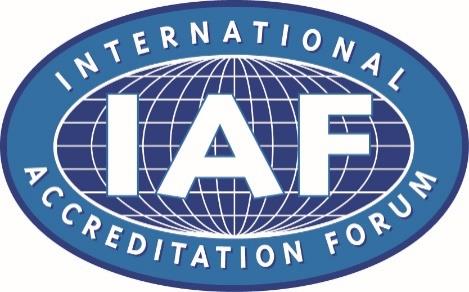 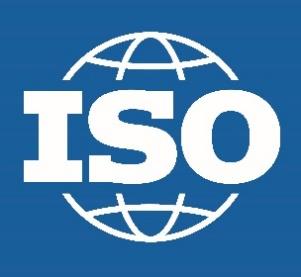 ISO14001: Guía del grupo de prácticas de auditoría de 2015 sobrePerspectiva del ciclo de vida de la auditoríaEl requisito de la perspectiva del ciclo de vida se establece en dos cláusulas, a saber. 6.1.2 y 8.1. A continuación se dan más explicaciones.6.1.2 Aspectos ambientalesRequisitoDentro del alcance definido del sistema de gestión ambiental, la organización debe determinar los aspectos ambientales de sus actividades, productos y servicios que puede controlar y aquellos en los que puede influir, y sus impactos ambientales asociados, considerando una perspectiva de ciclo de vida ... .GuiaNo existe un requisito obligatorio para realizar una evaluación de Ciclo de Vida (ISO 14040), sin embargo, se deben considerar las diversas etapas desde la adquisición de materias primas, diseño, producción, transporte / entrega, uso, tratamiento al final de la vida útil y disposición final. Es muy probable que esta consideración prevenga o minimice la acumulación de obligaciones o problemas ambientales en cualquier etapa en particular e involucraría a varias entidades en las etapas del ciclo de vida para cumplir con sus propias obligaciones, p. diseño, transporte, logística, uso, eliminación, etc. Por lo tanto, el evaluador debe asegurarse de que el aspecto y el impacto hayan cubierto las distintas etapas. Se entiende que algunas etapas pueden no ser aplicables, por ejemplo para una simple adquisición de materia prima por parte de las empresas comerciales o diseño / ingeniería. Además, también se entiende que algunas etapas pueden no estar bajo control directo, por ejemplo  transporte, uso, tratamiento al final de la vida útil; sin embargo, puede existir la posibilidad de que la empresa tenga influencia en algunas de las actividades o etapas, por ejemplo opción de elegir transportador con mejor compromiso con SGA o literatura sobre cómo desechar el producto. Por lo general, un diagrama de tren simple es bastante útil para comprender las diversas etapas, el alcance del control y la influencia, consulte a continuación.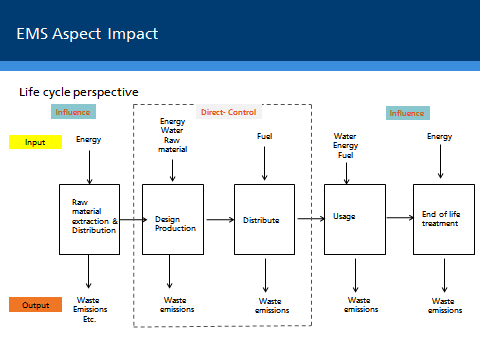 Las actividades secundarias pueden serLa información contenida en ellos está disponible para fines educativos y de comunicación. El Grupo de Prácticas de Auditoría ISO 14001 no se hace responsable de los errores, omisiones u otras responsabilidades que puedan surgir de la provisión o uso posterior de dicha información.Por lo tanto, valdría la pena examinar los procesos centrales y de soporte con una visión de dónde la organización tiene control directo y dónde puede influir.8.1 Planificación y control operativoRequisitoDe acuerdo con la perspectiva del ciclo de vida, la organización debe:a) establecer controles, según corresponda, para asegurar que sus requisitos ambientales se abordan en el proceso de diseño y desarrollo del producto o servicio, considerando cada etapa del ciclo de vida;b) determinar sus requisitos ambientales para la adquisición de productos y servicios, según corresponda;c) comunicar sus requisitos ambientales relevantes a los proveedores externos, incluidos los contratistas;d) considerar la necesidad de proporcionar información sobre los posibles impactos ambientales significativos asociados con el transporte o entrega, uso, tratamiento al final de la vida útil y disposición final de sus productos y servicios.La organización debe mantener información documentada en la medida necesaria para tener confianza en que los procesos se han llevado a cabo según lo planificado.Guia Este requisito se traslada desde 6.1.2, habiendo identificado el aspecto y el impacto considerando la perspectiva de ciclo de vida; La organización debe asegurarse de que existan controles operativos, incluidos los criterios pertinentes. Esto debe incluir ambas áreas bajo control directo o donde la organización puede influir. Uno de los resultados clave de la planificación y el control operativos sería el requisito / información ambiental para la adquisición / subcontratación, que debe comunicarse a los proveedores o contratistas externos.Ejemplos: esto podría incluir información relacionada con adquisiciones ecológicas o sostenibles, compra de productos / servicios que tienen el menor impacto adverso, p. ahorro de energía, material reciclado, generación de menos residuos, menor consumo de agua, etc. Un ejemplo sencillo al contratar o comprar coches de empresa sería comprobar la eficiencia del combustible; Verifique de manera similar el consumo de energía al comprar equipos de oficina como bombillas, CA, etc.La cláusula también requiere que se proporcione información sobre los posibles impactos ambientales significativos asociados con el transporte o la entrega, el uso, el tratamiento al final de la vida útil y la disposición final. Ejemplos de posibles problemas del SGA podrían ser: -Transporte / entrega: uso de material de embalaje, huella de carbonoUso: consumo de energía, recursos naturales, desperdicio, emisiones, molestias, etc. Tratamiento al final de la vida útil: desperdicio, recuperación, reciclaje, vertederos, etc.Posibles preguntas relacionadas con la perspectiva del ciclo de vida• ¿Cuál es el enfoque utilizado para identificar el aspecto y el impacto utilizando la perspectiva de Ciclo de Vida?• Cómo se puede demostrar que se ha utilizado la perspectiva de ciclo de vida durante la identificación de aspecto e impacto y aspecto significativo. (6.1.2)?• ¿Podría mostrarme las distintas etapas del ciclo de vida dentro de su organización?• ¿Cómo puede demostrar que cubre todos los procesos básicos y de soporte?• ¿En qué etapas del ciclo de vida tiene control directo su empresa y en cuáles puede influir?• ¿Dónde está la información documentada relacionada con los criterios utilizados para identificar el aspecto e impacto usando la perspectiva  de ciclo de vida?• ¿Cuáles son los requisitos de control operativo relacionados con los aspectos significativos?• ¿Cómo se definen y comunican los criterios operativos para los procesos?• ¿Cuáles son los requisitos de control operativo relacionados con los aspectos  donde la empresa tiene control directo o que puede influir?• ¿Qué requisitos ambientales se identifican en relación con las adquisiciones y actividades de subcontratación. (marque también la relevancia de la logística / transporte)?• ¿Cómo se comunican internamente?• ¿Cómo se comunican estos requisitos ambientales a los proveedores / proveedores externos?• ¿Cómo puede la empresa demostrar la necesidad de considerar proporcionar información sobre los posibles impactos ambientales significativos asociados con el transporte o la entrega, el uso, el tratamiento al final de la vida útil y la disposición final de sus productos y servicios?• Qué información documentada se mantiene / retiene para demostrar la conformidad. _________________________________________________________________ Para obtener más información sobre el Grupo de Prácticas de Auditoría ISO 14001, consulte el documento: Introducción al Grupo de Prácticas de Auditoría ISO 14001El Grupo de Prácticas de Auditoría de ISO 14001 utilizará los comentarios de los usuarios para determinar si se deben desarrollar documentos de orientación adicionales o si se deben revisar los actuales.Los comentarios sobre los trabajos o presentaciones pueden enviarse a la siguiente dirección de correo electrónico:Nele.Zgavc@bsigroup.comLos otros documentos y presentaciones del Grupo de Prácticas de Auditoría ISO 14001 se pueden descargar de los sitios web:www.iaf.nuhttps://committee.iso.org/sites/tc207sc1/home/projects/published/iso-14001---environmental- manage / iso-14001-auditing-practices-gro.htmlDescargo de responsabilidadEstos documentos no han sido objeto de un proceso de aprobación por parte de la Organización Internacional de Normalización (ISO), los subcomités de Gestión Ambiental y Auditoría Ambiental del Comité Técnico ISO TC 207 (ISO / TC207 / SC1 y SC2), o el Foro Internacional de Acreditación (IAF). ). La información contenida en ellos está disponible para fines educativos y de comunicación. El Grupo de Prácticas de Auditoría ISO 14001 no se hace responsable de los errores, omisiones u otras responsabilidades que puedan surgir de la provisión o uso posterior de dicha información.XXXXXXXXXXXXXXXXXXXXXXXXXXXXXXXXXXXXXXXXXXXXXISO14001:2015 Auditing Practices Group Guidance on Auditing Life cycle perspective The requirement for Life Cycle perspective is stated on two clauses viz. 6.1.2 and 8.1. Further explanations are given below. 6.1.2 Environmental aspects Requirement Within the defined scope of the environmental management system, the organization shall determine The environmental aspects of its activities, products and services that it can control and those that it can influence, and their associated environmental impacts, considering a life cycle perspective..... Guidance There is no mandatory requirement to conduct LC assessment (ISO14040) however the various stages right from acquisition of raw materials, design, production, transportation/delivery, use, end-of- life treatment and final disposal need to be considered. This consideration will most likely prevent or minimise accumulation of environmental obligations or issues at any particular stage and would engage various entities in the life cycle stages to fulfil their own obligations e.g. design, transportation, logistics, usage, disposal etc. Therefore assessor needs to make sure that aspect and impact has covered the various stages. It is understood that some stages may be not applicable e.g. for a simple trading companies acquisition of raw material or design/engineering. Further it is also understood that some stages may not be under direct control e.g. transportation, usage, end of life treatment however there may be a possibility that company has influence on some of the activities or stages e.g. option to choose transporter with better EMS commitment or literature on how to dispose the product. Usually a simple train diagram is quite helpful to understand the various stages, extent of control and influence, please refer below. Secondary activities could be Admin/HR   Therefore it would be worthwhile to look into both core and support processes with a view where organisation has direct control and where it can influence. 8.1 Operational planning and control
Requirement
Consistent with a life cycle perspective, the organization shall: a) establish controls, as appropriate, to ensure that its environmental requirement(s) is (are) addressed in the design and development process for the product or service, considering each life cycle stage; b) determine its environmental requirement(s) for the procurement of products and services, as appropriate; c) communicate its relevant environmental requirement(s) to external providers, including contractors; d) consider the need to provide information about potential significant environmental impacts associated with the transportation or delivery, use, end-of-life treatment and final disposal of its products and services. The organization shall maintain documented information to the extent necessary to have confidence that the processes have been carried out as planned...... Guidance This requirement is carried forward from 6.1.2, having identified the aspect and impact considering LC perspective; organisation needs to make sure that operational controls are in place including relevant criteria. This needs to include both areas under direct control or where organisation can influence. One of the key output from operational planning and control would be environmental requirement/ information for procurement/subcontracting which needs to be communicated to external providers or contractors. Examples- this could include information related to green or sustainable procurement, buying product/services which have least adverse impact e.g. energy savings, recycled material, generating less waste, lower water consumption etc. A simple example while hiring or buying company cars would be to check on fuel efficiency; similarly check power consumption when buying office equipment like bulbs, AC etc. The clause also requires need to provide information about potential significant environmental impacts associated with transportation or delivery, use, end-of-life treatment and final disposal. Examples of potential EMS issues could be:- Transportation/delivery- usage of packing material, carbon foot print
Usage- consumption of energy, natural resources, wastage, emissions, nuisance etc. End of life treatment- wastage, recovery, recycle, landfill issues etc.
Possible Questions related to Life Cycle perspective What is the approach used to identify aspect and impact using LC perspective. How it can be demonstrated that LC perspective has been used to during identification of aspect and impact and significant aspect. (6.1.2)? Could you show me the various LC stages within your organisation? How you can demonstrate that it covers all the core and support processes? Which LC stages your company has direct control and which it can influence? Where is the documented information pertaining to criteria used for identifying aspect and impact using LC perspective? What are the operational control requirements pertaining to significant aspects? How the operating criteria for processes defined and communicated? What are operational control requirements pertaining to aspects which company has direct control or which it can influence? What environmental requirements are identified pertaining to procurement and subcontracting activities. (check also relevance of logistics/transportation)? How these are communicated internally? How these environmental requirements are communicated to suppliers/external providers? How the company can demonstrate need to consider providing information about potential significant environmental impacts associated with the transportation or delivery, use, end-of-life treatment and final disposal of its products and services? What documented information is maintained/retained to demonstrate conformance. 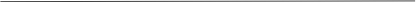 For further information on the ISO 14001 Auditing Practices Group, please refer to the paper: Introduction to the ISO 14001 Auditing Practices Group Feedback from users will be used by the ISO 14001 Auditing Practices Group to determine whether additional guidance documents should be developed, or if these current ones should be revised. Comments on the papers or presentations can be sent to the following email address: Nele.Zgavc@bsigroup.com The other ISO 14001 Auditing Practices Group papers and presentations may be downloaded from the web sites: www.iaf.nu https://committee.iso.org/sites/tc207sc1/home/projects/published/iso-14001---environmental- manage/iso-14001-auditing-practices-gro.html Disclaimer These papers have not been subject to an endorsement process by the International Organization for Standardization (ISO), ISO Technical Committee TC 207 sub committees for Environmental Management and Environmental Auditing (ISO/TC207/SC1 and SC2), or the International Accreditation Forum (IAF). The information contained within them is available for educational and communication purposes. The ISO 14001 Auditing Practices Group does not take responsibility for any errors, omissions or other liabilities that may arise from the provision or subsequent use of such information 